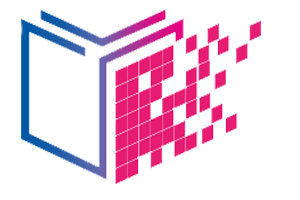 Электронная трудовая книжка (ЭТК)С 2020 года в России введена электронная трудовая книжка – новый формат хорошо знакомого всем работающим россиянам документа.Цифровая трудовая книжка обеспечит постоянный и удобный доступ работников к информации о своей трудовой деятельности, а работодателям откроет новые возможности кадрового учета. Переход на электронные трудовые книжки добровольный и позволяет сохранить бумажную книжку столько, сколько это необходимо.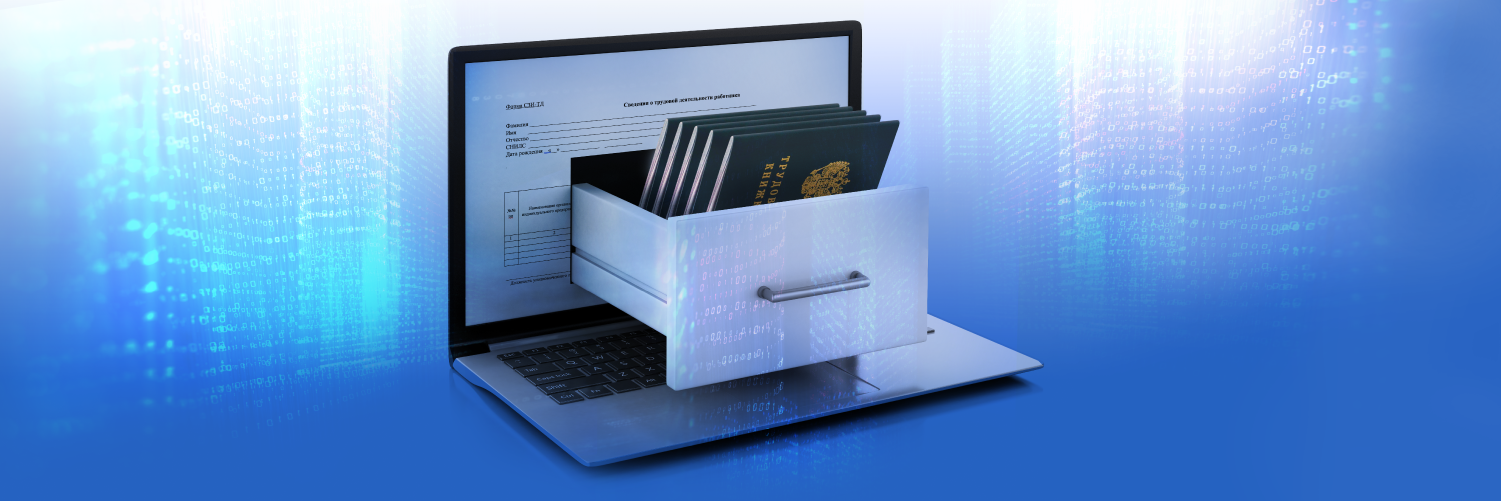 Электронная трудовая книжка не предполагает физического носителя и реализована только в цифровом формате. Просмотреть сведения электронной книжки можно будет в личном кабинете на сайте Пенсионного фонда России или на портале Госуслуг, а также через соответствующие приложения для смартфонов.При необходимости сведения электронной трудовой книжки будут предоставляться в виде бумажной выписки. Предоставить ее сможет нынешний или бывший работодатель (по последнему месту работы), а также управление Пенсионного фонда России или многофункциональный центр госуслуг (МФЦ). Услуга предоставляется экстерриториально, без привязки к месту жительства или работы человека.Преимущества электронной трудовой книжкиУдобный и быстрый доступ работников к информации о трудовой деятельности.Минимизация ошибочных, неточных и недостоверных сведений о трудовой деятельности.Дополнительные возможности дистанционного трудоустройства.Снижение издержек работодателей на приобретение, ведение и хранение бумажных трудовых книжек.Дистанционное оформление пенсий по данным лицевого счета без дополнительного документального подтверждения.Использование данных электронной трудовой книжки для получения государственных услуг.Новые возможности аналитической обработки данных о трудовой деятельности для работодателей и госорганов.Высокий уровень безопасности и сохранности данных.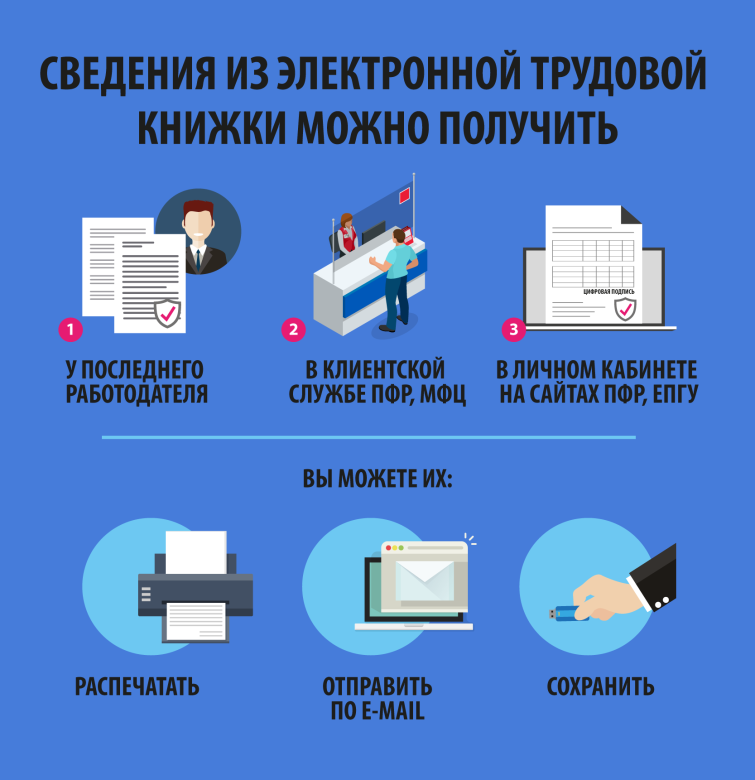 Переход на электронные трудовые книжкиДля всех работающих граждан переход к новому формату сведений о трудовой деятельности добровольный и будет осуществляться только с согласия человека.Единственным исключением станут те, кто впервые устроится на работу с 2021 года. У таких людей все сведения о периодах работы изначально будут вестись только в электронном виде без оформления бумажной трудовой книжки.Остальные граждане в течение 2020 года смогут подать заявление работодателю в произвольной форме о сохранении бумажной трудовой книжки. В этом случае работодатель наряду с электронной книжкой продолжит вносить сведения о трудовой деятельности также в бумажную версию.Россияне, которые до конца 2020 года не подадут заявление работодателю о сохранении бумажной трудовой книжки, получат ее на руки. Сведения об их трудовой деятельности, начиная с 2021 года, будут формироваться только в цифровом формате.Перечень сведений электронной трудовой книжкиЭлектронная трудовая книжка сохраняет практически весь перечень сведений, которые учитываются в бумажной трудовой книжке:Место работы.Периоды работы.Должность (специальность, профессия).Квалификация (разряд, класс, категория, уровень квалификации).Даты приема, увольнения, перевода на другую работу.Основания прекращения трудового договора.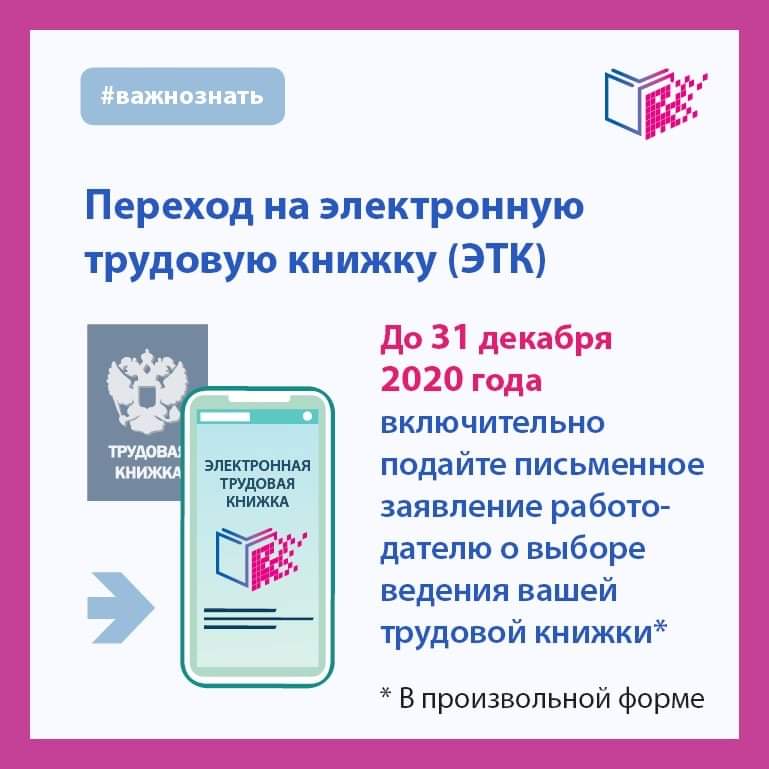 